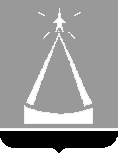 ГЛАВА  ГОРОДСКОГО  ОКРУГА  ЛЫТКАРИНО  МОСКОВСКОЙ  ОБЛАСТИРАСПОРЯЖЕНИЕ10.12.2019  №  318-рг.о. ЛыткариноОб утверждении плана проведения Администрацией городского округа Лыткарино проверок в рамках ведомственного контроля в сфере закупок в первом полугодии 2020 годаВ соответствии со статьей 100 Федерального закона от 05.04.2013г.     № 44-ФЗ «О контрактной системе в сфере закупок товаров, работ, услуг для обеспечения государственных и муниципальных нужд», постановлением Главы города Лыткарино от 01.09.2014 № 694-п «Об утверждении Порядка осуществления ведомственного контроля в сфере закупок в городе Лыткарино»: Утвердить план проведения Администрацией городского округа Лыткарино проверок в рамках ведомственного контроля в сфере закупок в первом полугодии 2020 года (прилагается). 2. Начальнику сектора муниципального контроля отдела экономики и перспективного развития Администрации городского округа Лыткарино   Е.М. Дерябиной обеспечить опубликование настоящего распоряжения на официальном сайте города Лыткарино в сети «Интернет».     3. Контроль за исполнением настоящего распоряжения возложить на заместителя Главы Администрации городского округа Лыткарино М.В. Ивашневу. Е.В. Серёгин